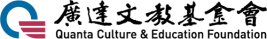 廣達《游於藝》計畫展品贈送 申請簡章活動緣起：廣達《游於藝》計畫巡迴展覽「歡迎光臨 夏卡爾愛與美的專賣店」、「向大師挖寶-米勒特展」，因巡迴展圖像授權終止，為讓此巡迴展更具效益，將提供廣達《游於藝》計畫巡迴學校作校內典藏教學使用，以達廣達集團總裁林百里先生「知識分享，文化均富」之理想。申請對象：曾參與廣達《游於藝》巡迴學校，皆可提出申請。展品內容：「歡迎光臨 夏卡爾愛與美的專賣店」展品2套、「向大師挖寶-米勒特展」1套，以及相關參考書籍，詳如附件:展品贈送清單。申請方式：採線上申請，將展品請填寫申請表(附件一)，將word文字檔、掃描PDF檔案等資料上傳雲端硬碟空間，並以電子郵件方式提供硬碟空間網址。電子郵件：Chin.Chih.Yang@quantatw.com。主旨請註明：OO單位廣達游於藝展品申請資料。評選標準：文化資源25%、展覽策畫25%、教學運用40%、預期效益10%申請期程：申請日期：即日起至民國113年5月10日止 公告日期：民國113年6月7日，於基金會網站最新消息。領取日期：民國113年7月10-17日。領取地點：展品所在地於桃園市、臺東縣、南投縣三縣市，如因存放學校異動，以展品領取時現存位置為主。「歡迎光臨 夏卡爾愛與美的專賣店」A套:暫定桃園市同安國民小學(桃園市蘆竹區富國路二段850號)。「歡迎光臨 夏卡爾愛與美的專賣店」B套:暫定台東大學附設實驗國民小學(臺東巿博愛路345號)。「向大師挖寶-米勒特展」:暫定南投縣北山國民中學(南投縣國姓鄉北山村中正路4段157號)注意事項:贈送展品僅供學校單位做校內教學使用，不得進行其他任何形式的重製使用，不得於學校以外的空間公開展示。若因違反此項約定而發生任何有智慧財產權爭議等相關權責，均由校方自行負責。校方有保管維護展品之義務，若展品因天災、時間久遠等因素造成損傷，校方可全權進行銷毀處理。每展預計以1展贈送1校為原則，如申請校數超出3校由本會依據展品數量主題規劃分配，「歡迎光臨 夏卡爾愛與美的專賣店」1展以至多3校進行展品分配，2展至多6校。「向大師挖寶-米勒特展」至多2校進行展品分配。展品運送費用由獲選學校自行負擔，若於指定時間內未領取者，視同放棄。聯絡方式：廣達文教基金會 藝文處/楊欽智 電話：02-28821612*66682                                        附件一 廣達《游於藝》計畫 展品贈送 申請表學校基本資料學校基本資料學校基本資料學校基本資料學校基本資料學校名稱學校規模全校總共(          )班，學生總計(          )人全校總共(          )班，學生總計(          )人全校總共(          )班，學生總計(          )人全校總共(          )班，學生總計(          )人學校地址學校地區屬性□一般 □非山非市 □偏遠地區 □特偏遠地區 □極偏遠地區 □一般 □非山非市 □偏遠地區 □特偏遠地區 □極偏遠地區 □一般 □非山非市 □偏遠地區 □特偏遠地區 □極偏遠地區 □一般 □非山非市 □偏遠地區 □特偏遠地區 □極偏遠地區 學校負責人學校申請人電子郵件電子郵件聯絡電話行動電話行動電話參與廣達《游於藝》計畫經歷參與廣達《游於藝》計畫經歷參與廣達《游於藝》計畫經歷參與廣達《游於藝》計畫經歷參與廣達《游於藝》計畫經歷展覽西元年展覽名稱展覽名稱展覽名稱展覽名稱展品申請(擇一勾選) 展品申請(擇一勾選) 展品申請(擇一勾選) 展品申請(擇一勾選) 展品申請(擇一勾選) 勾選欄展覽名稱展覽名稱所在地所在地□「歡迎光臨 夏卡爾愛與美的專賣店」A套「歡迎光臨 夏卡爾愛與美的專賣店」A套桃園市同安國民小學(桃園市蘆竹區富國路二段850號桃園市同安國民小學(桃園市蘆竹區富國路二段850號□「歡迎光臨 夏卡爾愛與美的專賣店」B套「歡迎光臨 夏卡爾愛與美的專賣店」B套台東大學附設實驗國民小學(臺東巿博愛路345號)台東大學附設實驗國民小學(臺東巿博愛路345號)□「向大師挖寶-米勒特展」「向大師挖寶-米勒特展」南投縣北山國民中學(南投縣國姓鄉北山村中正路4段157號)南投縣北山國民中學(南投縣國姓鄉北山村中正路4段157號)展品申請資料展品申請資料展品申請資料展品申請資料展品申請資料說明：文化資源、展覽策畫、教學運用、預期效益，四面向進行條列說明，可圖文說明或檢附相關資料。文化資源25%：請詳加說明學校所屬之區域文化資源有哪些、平日如何規劃運用於教學，並說明申請展覽品的必要性。展覽策畫25%：請詳加說明申請展品陳列於何處、如何規劃展示使用。教學運用40%：預計結合哪些領域教學、課程設計教案等。預期效益10%：取得展品後預期成果效益說明。說明：文化資源、展覽策畫、教學運用、預期效益，四面向進行條列說明，可圖文說明或檢附相關資料。文化資源25%：請詳加說明學校所屬之區域文化資源有哪些、平日如何規劃運用於教學，並說明申請展覽品的必要性。展覽策畫25%：請詳加說明申請展品陳列於何處、如何規劃展示使用。教學運用40%：預計結合哪些領域教學、課程設計教案等。預期效益10%：取得展品後預期成果效益說明。說明：文化資源、展覽策畫、教學運用、預期效益，四面向進行條列說明，可圖文說明或檢附相關資料。文化資源25%：請詳加說明學校所屬之區域文化資源有哪些、平日如何規劃運用於教學，並說明申請展覽品的必要性。展覽策畫25%：請詳加說明申請展品陳列於何處、如何規劃展示使用。教學運用40%：預計結合哪些領域教學、課程設計教案等。預期效益10%：取得展品後預期成果效益說明。說明：文化資源、展覽策畫、教學運用、預期效益，四面向進行條列說明，可圖文說明或檢附相關資料。文化資源25%：請詳加說明學校所屬之區域文化資源有哪些、平日如何規劃運用於教學，並說明申請展覽品的必要性。展覽策畫25%：請詳加說明申請展品陳列於何處、如何規劃展示使用。教學運用40%：預計結合哪些領域教學、課程設計教案等。預期效益10%：取得展品後預期成果效益說明。說明：文化資源、展覽策畫、教學運用、預期效益，四面向進行條列說明，可圖文說明或檢附相關資料。文化資源25%：請詳加說明學校所屬之區域文化資源有哪些、平日如何規劃運用於教學，並說明申請展覽品的必要性。展覽策畫25%：請詳加說明申請展品陳列於何處、如何規劃展示使用。教學運用40%：預計結合哪些領域教學、課程設計教案等。預期效益10%：取得展品後預期成果效益說明。展品使用同意書展品使用同意書展品使用同意書展品使用同意書展品使用同意書本展品僅供學校單位做校內教學使用，不得進行其他任何形式的重製使用，不得於學校以外的空間公開展示。若因違反此項約定而發生任何有智慧財產權爭議等相關權責，均由校方負責。校方有保管維護展品之義務，若展品因天災、時間久遠等因素造成損傷，校方可全權進行銷毀處理。茲 同意上述規定簽署人簽名：              (校長簽名)中華民國113年     月    日本展品僅供學校單位做校內教學使用，不得進行其他任何形式的重製使用，不得於學校以外的空間公開展示。若因違反此項約定而發生任何有智慧財產權爭議等相關權責，均由校方負責。校方有保管維護展品之義務，若展品因天災、時間久遠等因素造成損傷，校方可全權進行銷毀處理。茲 同意上述規定簽署人簽名：              (校長簽名)中華民國113年     月    日本展品僅供學校單位做校內教學使用，不得進行其他任何形式的重製使用，不得於學校以外的空間公開展示。若因違反此項約定而發生任何有智慧財產權爭議等相關權責，均由校方負責。校方有保管維護展品之義務，若展品因天災、時間久遠等因素造成損傷，校方可全權進行銷毀處理。茲 同意上述規定簽署人簽名：              (校長簽名)中華民國113年     月    日本展品僅供學校單位做校內教學使用，不得進行其他任何形式的重製使用，不得於學校以外的空間公開展示。若因違反此項約定而發生任何有智慧財產權爭議等相關權責，均由校方負責。校方有保管維護展品之義務，若展品因天災、時間久遠等因素造成損傷，校方可全權進行銷毀處理。茲 同意上述規定簽署人簽名：              (校長簽名)中華民國113年     月    日本展品僅供學校單位做校內教學使用，不得進行其他任何形式的重製使用，不得於學校以外的空間公開展示。若因違反此項約定而發生任何有智慧財產權爭議等相關權責，均由校方負責。校方有保管維護展品之義務，若展品因天災、時間久遠等因素造成損傷，校方可全權進行銷毀處理。茲 同意上述規定簽署人簽名：              (校長簽名)中華民國113年     月    日